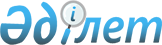 Об утверждении Правил возмещения расходов, связанных с подготовкой к перевозке тела, перевозкой тела, погребением сотрудников органов национальной безопасности Республики Казахстан, погибших при прохождении службы или умерших в результате увечья (ранения, травмы, контузии), заболевания, изготовлением и установкой надгробного памятникаПриказ Председателя Комитета национальной безопасности Республики Казахстан от 26 февраля 2024 года № 47/қе. Зарегистрирован в Министерстве юстиции Республики Казахстан 26 февраля 2024 года № 34054.
      В соответствии с частью второй пункта 1 статьи 81 Закона Республики Казахстан "О специальных государственных органах Республики Казахстан" ПРИКАЗЫВАЮ:
      1. Утвердить прилагаемые Правила возмещения расходов, связанных с подготовкой к перевозке тела, перевозкой тела, погребением сотрудников органов национальной безопасности Республики Казахстан, погибших при прохождении службы или умерших в результате увечья (ранения, травмы, контузии), заболевания, изготовлением и установкой надгробного памятника.
      2. Службе финансового и материально-технического обеспечения Комитета национальной безопасности Республики Казахстан в установленном законодательством порядке обеспечить:
      1) государственную регистрацию настоящего приказа в Министерстве юстиции Республики Казахстан;
      2) размещение настоящего приказа на интернет-ресурсе Комитета национальной безопасности Республики Казахстан;
      3) в течение десяти рабочих дней после государственной регистрации настоящего приказа в Министерстве юстиции Республики Казахстан представление в Юридический департамент Комитета национальной безопасности Республики Казахстан сведений об исполнении мероприятий, предусмотренных подпунктами 1) и 2) настоящего пункта.
      3. Контроль за исполнением настоящего приказа возложить на курирующего заместителя Председателя Комитета национальной безопасности Республики Казахстан.
      4. Настоящий приказ вводится в действие по истечении десяти календарных дней после дня его первого официального опубликования.
      "СОГЛАСОВАН"Министерство финансов Республики Казахстан
      "СОГЛАСОВАН"Министерство национальной экономикиРеспублики Казахстан Правила
возмещения расходов, связанных с подготовкой к перевозке тела, перевозкой тела, погребением сотрудников органов национальной безопасности Республики Казахстан, погибших при прохождении службы или умерших в результате увечья (ранения, травмы, контузии), заболевания, изготовлением и установкой надгробного памятника Глава 1. Общие положения
      1. Настоящие Правила возмещения расходов, связанных с подготовкой к перевозке тела, перевозкой тела, погребением сотрудников органов национальной безопасности Республики Казахстан, погибших при прохождении службы или умерших в результате увечья (ранения, травмы, контузии), заболевания, изготовлением и установкой надгробного памятника (далее – Правила) разработаны в соответствии с частью второй пункта 1 статьи 81 Закона Республики Казахстан "О специальных государственных органах Республики Казахстан" и определяют порядок возмещения расходов, связанных с подготовкой к перевозке тела, перевозкой тела, погребением сотрудников органов национальной безопасности Республики Казахстан (далее – органы национальной безопасности), погибших при прохождении службы или умерших в результате увечья (ранения, травмы, контузии), заболевания, изготовлением и установкой надгробного памятника. 
      2. В настоящих Правилах используются следующие понятия:
      получатель – лицо, осуществившее расходы, связанные с подготовкой к перевозке тела, перевозкой тела, погребением сотрудников органов национальной безопасности, погибших при прохождении службы или умерших в результате увечья (ранения, травмы, контузии), заболевания, изготовлением и установкой надгробного памятника;
      ответственное подразделение – кадровое подразделение (в центральном аппарате и при центральном аппарате Комитета национальной безопасности Республики Казахстан – кадровое подразделение структурного подразделения), определенное ответственным за подготовку приказа о возмещении расходов;
      уполномоченный руководитель – должностное лицо, которому предоставлено право издавать приказы о заключении контракта, назначении на должности, перемещении, освобождении, увольнении сотрудников, присвоении им специального звания (приказы по личному составу), а также назначении, приостановлении и продлении служебного расследования в порядке, установленном Законом Республики Казахстан "О специальных государственных органах Республики Казахстан".
      3. Возмещение расходов, связанных с подготовкой к перевозке тела, перевозкой тела, погребением сотрудников органов национальной безопасности, погибших при прохождении службы или умерших в результате увечья (ранения, травмы, контузии), заболевания, изготовлением и установкой надгробного памятника (далее – возмещение расходов), производится в случае, если они погибли при прохождении службы или умерли в результате увечья (ранения, травмы, контузии), заболевания.
      Лицам, уволенным со службы в органах национальной безопасности, возмещение расходов производится, если они являлись участниками Великой Отечественной войны 1941–1945 годов, боевых действий и миротворческих операций на территориях других государств. 
      4. Возмещение расходов производится согласно размеру, установленному постановлением Правительства Республики Казахстан от 29 августа 2012 года № 1102 "Об установлении размеров возмещения расходов, связанных с подготовкой к перевозке тела, перевозкой тела, погребением, изготовлением и установкой надгробного памятника, сотрудникам специальных государственных органов, погибшим при прохождении службы или умершим в результате увечья (ранения, травмы, контузии), заболевания".
      5. Возмещение расходов осуществляется только один раз. При этом для расчета размера возмещения расходов применяется месячный расчетный показатель на день гибели (смерти) лиц, указанных в пункте 3 настоящих Правил. Глава 2. Порядок возмещения расходов
      6. Возмещение расходов производится органом национальной безопасности по последнему месту прохождения службы сотрудника, погибшего при прохождении службы или умершего в результате увечья (ранения, травмы, контузии), заболевания (далее – учреждение).
      Для возмещения расходов получателем представляются:
      1) заявление по форме согласно приложению к настоящим Правилам;
      2) копия свидетельства или уведомления о смерти;
      3) копия документа получателя (удостоверение личности, либо справка (свидетельство) о государственной регистрации (перерегистрации) юридического лица (для юридических лиц), или патент индивидуального предпринимателя (для физических лиц);
      4) сведение о номере банковского счета получателя в тенге;
      5) документ, подтверждающий расходы, связанные с подготовкой к перевозке тела, перевозкой тела, погребением, изготовлением и установкой надгробного памятника.
      Сведения о документах, удостоверяющих личность, о смерти (после 13 августа 2007 года), могут быть получены из соответствующих государственных информационных систем через шлюз "электронного правительства".
      7. Ответственное подразделение учреждения не позднее пяти рабочих дней со дня регистрации заявления проверяет полноту пакета документов, указанных в пункте 6 настоящих Правил, и приобщает к нему:
      1) копии материалов служебного расследования причин и обстоятельств гибели (смерти) сотрудника и (или) копии заключения военно-врачебной комиссии о причинной связи заболеваний, увечий (ранений, травм, контузий) и гибели (смерти) у лиц, указанных в пункте 3 настоящих Правил, в связи с прохождением ими службы в органах национальной безопасности;
      2) выписку из приказа об исключении погибшего (умершего) сотрудника из списков личного состава учреждения.
      В случае неполного представления документов, указанных в пункте 6 настоящих Правил, в течение десяти рабочих дней со дня регистрации заявления возвращает их заявителю для доработки.
      8. В течение десяти рабочих дней после проверки полноты пакета документов, указанных в пунктах 6 и 7 настоящих Правил, издается приказ уполномоченного руководителя о возмещении расходов.
      9. Ответственным подразделением учреждения в течение пяти рабочих дней со дня издания приказа о возмещении расходов в финансовое подразделение этого же учреждения направляется выписка из приказа с приложением документов, указанных в пунктах 6 и 7 настоящих Правил.
      10. Финансовое подразделение учреждения в течение тридцати календарных дней со дня получения документов на возмещение расходов производит выплату через территориальные подразделения казначейства.                                 ЗАЯВЛЕНИЕ
      Прошу Вас возместить мне расходы, связанные с подготовкой к перевозке тела,перевозкой тела, погребением ___________________________________________________,                                     (Ф.И.О. (при его наличии)погибшего(ей) при прохождении службы или умершего(ей) в результате увечья (ранения,травмы, контузии), заболевания,  (нужное подчеркнуть) изготовлением и установкойнадгробного памятника.
      К заявлению прилагаю следующие документы:
      1.____________________________
      2. ___________________________
      3.____________________________
      4.____________________________
      5.____________________________
      Даю согласие на доступ к персональным данным ограниченного доступа, которыетребуются для рассмотрения заявления в соответствии со статьей 8 Закона РеспубликиКазахстан "О персональных данных и их защите".
      "____" ____________ 20___ года
      Подпись заявителя _______________________________________
					© 2012. РГП на ПХВ «Институт законодательства и правовой информации Республики Казахстан» Министерства юстиции Республики Казахстан
				
      Председатель Комитетанациональной безопасностиРеспублики Казахстан 

Е. Сагимбаев
Утверждены
приказом Председателя
Комитета национальной безопасности
Республики Казахстан
от 26 февраля 2024 года № 47/қеПриложение к Правилам
возмещения расходов, связанных с
подготовкой к перевозке тела,
перевозкой тела, погребением
сотрудников органов национальной
безопасности Республики Казахстан,
погибших при прохождении службы
или умерших в результате увечья
(ранения, травмы, контузии),
заболевания, изготовлением и
установкой надгробного памятникаКому: ______________________
(уполномоченному
руководителю)
от_________________________,
(Ф.И.О. (при его наличии) заявителя)
проживающего
____________________________
тел._________________________